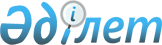 О внесении изменений и дополнений в некоторые законодательные акты Республики Казахстан по вопросам жилищных отношенийЗакон Республики Казахстан от 12 декабря 2017 года № 114-VI ЗРК.
      Примечание РЦПИ!

      Порядок введения в действие настоящего Закона см. ст.2Статья 1. Внести изменения и дополнения в следующие законодательные акты Республики Казахстан:
      1. В Гражданский кодекс Республики Казахстан (Особенная часть) от 1 июля 1999 года (Ведомости Парламента Республики Казахстан, 1999 г., № 16-17, ст. 642; № 23, ст. 929; 2000 г., № 3-4, ст. 66; № 10, ст. 244; № 22, ст. 408; 2001 г., № 23, ст. 309; № 24, ст. 338; 2002 г., № 10, ст. 102; 2003 г., № 1-2, ст. 7; № 4, ст. 25; № 11, ст. 56; № 14, ст. 103; № 15, ст. 138, 139; 2004 г., № 3-4, ст. 16; № 5, ст. 25; № 6, ст. 42; № 16, ст. 91; № 23, ст. 142; 2005 г., № 21-22, ст. 87; № 23, ст. 104; 2006 г., № 4, ст. 24, 25; № 8, ст. 45; № 11, ст. 55; № 13, ст. 85; 2007 г., № 3, ст. 21; № 4, ст. 28; № 5-6, ст. 37; № 8, ст. 52; № 9, ст. 67; № 12, ст. 88; 2009 г., № 2-3, ст. 16; № 9-10, ст. 48; № 17, ст. 81; № 19, ст. 88; № 24, ст. 134; 2010 г., № 3-4, ст. 12; № 5, ст. 23; № 7, ст. 28; № 15, ст. 71; № 17-18, ст. 112; 2011 г., № 3, ст. 32; № 5, ст. 43; № 6, ст. 50, 53; № 16, ст. 129; № 24, ст. 196; 2012 г., № 2, ст. 13, 14, 15; № 8, ст. 64; № 10, ст. 77; № 12, ст. 85; № 13, ст. 91; № 14, ст. 92; № 20, ст. 121; № 21-22, ст. 124; 2013 г., № 4, ст. 21; № 10-11, ст. 56; № 15, ст. 82; 2014 г., № 1, ст. 9; № 4-5, ст. 24; № 11, ст. 61, 69; № 14, ст. 84; № 19-I, 19-II, ст. 96; № 21, ст. 122; № 23, ст. 143; 2015 г., № 7, ст. 34; № 8, ст. 42, 45; № 13, ст. 68; № 15, ст. 78; № 19-I, ст. 100; № 19-II, ст. 102; № 20-VII, ст. 117, 119; № 22-I, ст. 143; № 22-II, ст. 145; № 22-III, ст. 149; № 22-VI, ст. 159; № 22-VII, ст. 161; 2016 г., № 7-I, ст. 49; № 7-II, ст. 53; № 8-I, ст. 62; № 12, ст. 87; № 24, ст. 126; 2017 г., № 4, ст. 7; № 13, ст. 45):
      1) часть третью пункта 1 статьи 740 дополнить подпунктом 2-1) следующего содержания:
      "2-1) на деньги, находящиеся на банковских счетах в жилищных строительных сберегательных банках в виде жилищных строительных сбережений, накопленные за счет использования жилищных выплат;";
      2) часть вторую статьи 741 дополнить подпунктом 2-1) следующего содержания:
      "2-1) на деньги, находящиеся на банковских счетах в жилищных строительных сберегательных банках в виде жилищных строительных сбережений, накопленные за счет использования жилищных выплат;";
      3) пункт 6-1 статьи 765 изложить в следующей редакции: 
      "6-1. Правила настоящей статьи не распространяются на вклады, являющиеся предметом залога, а также вклады, возврат которых ограничен требованиями Закона Республики Казахстан "О жилищных отношениях".".
      2. В Уголовно-процессуальный кодекс Республики Казахстан от 4 июля 2014 года (Ведомости Парламента Республики Казахстан, 2014 г., № 15-I, 15-II, ст. 88; № 19-I, 19-II, ст. 96; № 21, ст. 122; 2015 г., № 20-VII, ст. 115; № 21-III, ст. 137; № 22-V, ст. 156; № 22-VI, ст. 159; 2016 г., № 7-II, ст. 55; № 8-II, ст. 67; № 12, ст. 87; № 23, ст. 118; № 24, ст. 126, 129; 2017 г., № 1-2, ст. 3; № 8, ст. 16; № 14, ст. 50, 53; № 16, ст. 56):
      абзац второй части седьмой статьи 161 после слов "жилищных выплат," дополнить словами "на деньги, находящиеся на банковских счетах в жилищных строительных сберегательных банках в виде жилищных строительных сбережений, накопленные за счет использования жилищных выплат,".
      3. В Гражданский процессуальный кодекс Республики Казахстан от 31 октября 2015 года (Ведомости Парламента Республики Казахстан, 2015 г., № 20-V, 20-VI, ст. 114; 2016 г., № 7-II, ст. 55; № 12, ст. 87; 2017 г., № 1-2, ст. 3; № 4, ст. 7; № 8, ст. 16; № 16, ст. 56):
      часть вторую подпункта 1) пункта 1 статьи 156 после слов "жилищные выплаты," дополнить словами "на деньги, находящиеся на банковских счетах в жилищных строительных сберегательных банках в виде жилищных строительных сбережений, накопленные за счет использования жилищных выплат,".
      4. В Закон Республики Казахстан от 31 августа 1995 года "О банках и банковской деятельности в Республике Казахстан" (Ведомости Верховного Совета Республики Казахстан, 1995 г., № 15-16, ст. 106; Ведомости Парламента Республики Казахстан, 1996 г., № 2, ст. 184; № 15, ст. 281; № 19, ст. 370; 1997 г., № 5, ст. 58; № 13-14, ст. 205; № 22, ст. 333; 1998 г., № 11-12, ст. 176; № 17-18, ст. 224; 1999 г., № 20, ст. 727; 2000 г., № 3-4, ст. 66; № 22, ст. 408; 2001 г., № 8, ст. 52; № 9, ст. 86; 2002 г., № 17, ст. 155; 2003 г., № 5, ст. 31; № 10, ст. 51; № 11, ст. 56, 67; № 15, ст. 138, 139; 2004 г., № 11-12, ст. 66; № 15, ст. 86; № 16, ст. 91; № 23, ст. 140; 2005 г., № 7-8, ст. 24; № 14, ст. 55, 58; № 23, ст. 104; 2006 г., № 3, ст. 22; № 4, ст. 24; № 8, ст. 45; № 11, ст. 55; № 16, ст. 99; 2007 г., № 2, ст. 18; № 4, ст. 28, 33; 2008 г., № 17-18, ст. 72; № 20, ст. 88; № 23, ст. 114; 2009 г., № 2-3, ст. 16, 18, 21; № 17, ст. 81; № 19, ст. 88; № 24, ст. 134; 2010 г., № 5, ст. 23; № 7, ст. 28; № 17-18, ст. 111; 2011 г., № 3, ст. 32; № 5, ст. 43; № 6, ст. 50; № 12, ст. 111; № 13, ст. 116; № 14, ст. 117; № 24, ст. 196; 2012 г., № 2, ст. 15; № 8, ст. 64; № 10, ст. 77; № 13, ст. 91; № 20, ст. 121; № 21-22, ст. 124; № 23-24, ст. 125; 2013 г., № 10-11, ст. 56; № 15, ст. 76; 2014 г., № 1, ст. 9; № 4-5, ст. 24; № 6, ст. 27; № 10, ст. 52; № 11, ст. 61; № 12, ст. 82; № 19-I, 19-II, ст. 94, 96; № 21, ст. 122; № 22, ст. 131; № 23, ст. 143; 2015 г., № 8, ст. 45; № 13, ст. 68; № 15, ст. 78; № 16, ст. 79; № 20-IV, ст. 113; № 20-VII, ст. 115; № 21-II, ст. 130; № 21-III, ст. 137; № 22-I, ст. 140, 143; № 22-III, ст. 149; № 22-V, ст. 156; № 22-VI, ст. 159; 2016 г., № 6, ст. 45; № 7-II, ст. 55; № 8-I, ст. 65; № 12, ст. 87; № 22, ст. 116; № 24, ст. 126; 2017 г., № 4, ст. 7; № 9, ст. 21; № 13, ст. 45):
      1) абзац первый подпункта 1) пункта 2 статьи 36 после слов "О жилищных отношениях"," дополнить словами "денег, находящихся на банковских счетах в жилищных строительных сберегательных банках в виде жилищных строительных сбережений, накопленных за счет использования жилищных выплат,";
      2) часть вторую пункта 1 статьи 51 дополнить подпунктом 2-1) следующего содержания:
      "2-1) на деньги, находящиеся на банковских счетах в жилищных строительных сберегательных банках в виде жилищных строительных сбережений, накопленные за счет использования жилищных выплат;".
      5. В Закон Республики Казахстан от 16 апреля 1997 года "О жилищных отношениях" (Ведомости Парламента Республики Казахстан, 1997 г., № 8, ст. 84; 1999 г., № 13, ст. 431; № 23, ст. 921; 2001 г., № 15-16, ст. 228; 2002 г., № 6, ст. 71; 2003 г., № 11, ст. 67; 2004 г., № 14, ст. 82; № 17, ст. 101; № 23, ст. 142; 2006 г., № 16, ст. 103; 2007 г., № 9, ст. 67; № 10, ст. 69; № 15, ст. 106, 108; № 18, ст. 143; 2009 г., № 11-12, ст. 54; № 18, ст. 84; № 24, ст. 122; 2010 г., № 5, ст. 23; № 10, ст. 52; 2011 г., № 1, ст. 2, 3; № 5, ст. 43; № 6, ст. 50; № 10, ст. 86; № 11, ст. 102; № 16, ст. 128, 129; 2012 г., № 1, ст. 5; № 3, ст. 21; № 4, ст. 32; № 5, ст. 41; № 15, ст. 97; № 21-22, ст. 124; 2013 г., № 9, ст. 51; № 14, ст. 72, 75; № 15, ст. 77; 2014 г., № 1, ст. 4; № 14, ст. 84, 86; № 16, ст. 90; № 19-I, 19-II, ст. 96; № 23, ст. 143; № 24, ст. 144; 2015 г., № 1, ст. 2; № 20-IV, ст. 113; № 22-V, ст. 154, 158; № 23-II, ст. 170; 2016 г., № 8-I, ст. 65; № 12, ст. 87; № 23, ст. 118; 2017 г., № 8, ст. 16; № 11, ст. 29):
      1) подпункты 7-1), 44-1) и 44-2) статьи 2 изложить в следующей редакции:
      "7-1) личный специальный счет - текущий банковский счет, открываемый сотрудниками специальных государственных органов и военнослужащими в банке второго уровня для зачисления жилищных выплат и осуществления платежей на установленные цели;";
      "44-1) жилищные выплаты - дифференцированные по регионам и составу семьи деньги, выплачиваемые в виде специального денежного обеспечения получателям жилищных выплат за счет бюджетных средств взамен предоставления служебного жилища, а также в случаях, предусмотренных главой 13-1 настоящего Закона;
      44-2) получатели жилищных выплат - сотрудники специальных государственных органов и военнослужащие, получающие жилищные выплаты;";
      2) в статье 67:
      часть первую пункта 3 изложить в следующей редакции: 
      "3. Жилища из жилищного фонда государственных учреждений предоставляются в пользование нуждающимся в жилище в данном населенном пункте работникам данного учреждения, за исключением случаев, предусмотренных пунктами 3-1, 3-2 и 3-3 настоящей статьи.";
      дополнить пунктом 3-3 следующего содержания:
      "3-3. Служебные жилища в общежитиях жилищного фонда государственных учреждений органов национальной безопасности и органов внутренних дел в данном населенном пункте предоставляются на период прохождения службы лицам, признанным нуждающимися в жилище и состоящим соответственно в кадрах органов национальной безопасности и органов внутренних дел.";
      3) в пункте 1 статьи 74 слова "статьями 98-1 и 99" заменить словами "статьей 98-1";
      4) часть первую статьи 96 изложить в следующей редакции: 
      "Порядок обмена жилищами из государственного жилищного фонда определяется правовыми режимами жилищ, установленными статьями 98, 101, 101-1, 101-2 и 110 настоящего Закона.";
      5) статью 99 исключить;
      6) главу 13-1 изложить в следующей редакции:
      "Глава 13-1. Особенности регулирования жилищных отношений с участием сотрудников специальных государственных органов и военнослужащих
      Статья 101-1. Реализация права на жилище сотрудниками специальных государственных органов
      1. Реализация права на жилище сотрудниками специальных государственных органов (за исключением курсантов и слушателей специальных (военных) учебных заведений) осуществляется со дня признания их нуждающимися в жилище в установленном настоящей главой порядке путем предоставления служебного жилища или перечисления на их личный специальный счет жилищных выплат. В случаях, предусмотренных пунктами 7 и 8 настоящей статьи, реализация права на жилище осуществляется путем предоставления служебного жилища и перечисления на их личный специальный счет жилищных выплат.
      Размер жилищных выплат определяется путем умножения стоимости аренды одного квадратного метра жилища в соответствующем регионе Республики Казахстан на площадь жилища. Площадь жилища определяется из расчета восемнадцать квадратных метров полезной площади на каждого члена семьи, включая самого сотрудника специального государственного органа.
      Правила исчисления размера, назначения, перерасчета, осуществления, прекращения, приостановления и возобновления жилищных выплат сотрудникам специальных государственных органов Республики Казахстан утверждаются Правительством Республики Казахстан.
      Правила осуществления жилищных выплат сотрудникам специальных государственных органов, проходящим службу в особом порядке для выполнения специальных оперативных заданий, и штатным негласным сотрудникам утверждаются первыми руководителями специальных государственных органов.
      2. Жилищные выплаты производятся на ежемесячной основе путем их перевода на личный специальный счет сотрудника специального государственного органа, открытый в одном из банков второго уровня по его выбору, за исключением жилищных выплат, осуществляемых в особом порядке, предусмотренном частью четвертой пункта 1 настоящей статьи.
      Личный специальный счет открывается и обслуживается каждым сотрудником специального государственного органа самостоятельно.
      3. Жилищные выплаты производятся специальным государственным органом в месячный срок со дня их назначения.
      4. Сотрудники специальных государственных органов, обеспеченные в срок до 1 января 2013 года служебным жилищем, сохраняют за собой право проживания в этом жилище и его приватизации в порядке, установленном настоящим Законом.
      5. Сотрудники специальных государственных органов, признанные нуждающимися в жилище до 1 января 2013 года, при увольнении со службы (за исключением случаев увольнения по отрицательным мотивам) получают жилищные выплаты за весь период службы со дня признания их нуждающимися в жилище в специальных государственных органах, Вооруженных Силах, других войсках и воинских формированиях за минусом суммы ранее осуществленных жилищных выплат.
      Действие настоящего пункта в части получения сотрудниками специальных государственных органов жилищных выплат за период со дня признания их нуждающимися в жилище до 1 января 2013 года не распространяется на сотрудников, ранее реализовавших право на приватизацию жилища из государственного жилищного фонда, за исключением сотрудников, осуществивших приватизацию жилища через купонный механизм.
      6. Если причиной увольнения со службы сотрудника специального государственного органа явилось увечье (ранение, травма, контузия) или заболевание, полученное в период прохождения службы, по которому военно-врачебной комиссией сотрудник признан не годным к службе с исключением с учета, жилищные выплаты перечисляются ему в виде единовременной денежной компенсации.
      Размер единовременной денежной компенсации определяется путем умножения нормы полезной площади, соответствующей на момент его увольнения составу семьи, на цену одного квадратного метра продажи нового жилища в соответствующем регионе Республики Казахстан, в котором сотрудник проходил службу, согласно данным уполномоченного органа в области государственной статистики за январь текущего года, публикуемым на его интернет-ресурсе, за минусом суммы ранее осуществленных жилищных выплат.
      Жилищные выплаты, предусмотренные частью первой настоящего пункта, не выплачиваются в случаях, если в установленном законодательством Республики Казахстан порядке доказано, что увечье (ранение, травма, контузия) или заболевание наступило при совершении сотрудником специального государственного органа противоправных действий или по причине алкогольного, наркотического, психотропного, токсикоманического опьянения (их аналогов) или причинения себе какого-либо телесного повреждения (членовредительства) или иного вреда своему здоровью.
      7. Сотрудникам специальных государственных органов, обеспеченным служебным жилищем, находящимся на территории военных городков, пограничных застав и иных закрытых объектов или в общежитии, жилищные выплаты производятся в размере пятидесяти процентов от размера жилищных выплат, определенного в соответствии с настоящей главой.
      8. За сотрудниками специальных государственных органов, направленными для прохождения службы за границу, занимаемые жилища и (или) назначенные жилищные выплаты сохраняются на все время пребывания за границей.
      9. Право сотрудников специальных государственных органов на приобретение жилища в собственность путем использования жилищных выплат осуществляется один раз.
      Статья 101-2. Реализация права на жилище военнослужащими
      1. Реализация права на жилище военнослужащими (за исключением военнослужащих срочной службы, курсантов и кадетов военных учебных заведений, военнообязанных, призванных на воинские сборы) осуществляется со дня признания их нуждающимися в жилище в установленном настоящей главой порядке путем предоставления служебного жилища или перечисления на их личный специальный счет жилищных выплат. В случаях, предусмотренных пунктами 7 и 10 настоящей статьи, реализация права на жилище осуществляется путем предоставления служебного жилища и перечисления на их личный специальный счет жилищных выплат.
      Размер жилищных выплат определяется путем умножения стоимости аренды одного квадратного метра жилища в соответствующем регионе Республики Казахстан на площадь жилища. Площадь жилища определяется из расчета восемнадцать квадратных метров полезной площади на каждого члена семьи, включая самого военнослужащего.
      Правила обеспечения служебным жилищем военнослужащих, исчисления размера, назначения, перерасчета, осуществления, прекращения, приостановления и возобновления жилищных выплат утверждаются Правительством Республики Казахстан.
      Правила осуществления жилищных выплат военнослужащим негласного состава органов военной разведки Министерства обороны Республики Казахстан утверждаются Министром обороны Республики Казахстан.
      2. Жилищные выплаты производятся на ежемесячной основе путем их перевода на личный специальный счет военнослужащего, открытый в одном из банков второго уровня по его выбору, за исключением жилищных выплат, осуществляемых в особом порядке, предусмотренном частью четвертой пункта 1 настоящей статьи.
      Личный специальный счет открывается и обслуживается каждым военнослужащим самостоятельно.
      3. Жилищные выплаты производятся государственным учреждением Вооруженных Сил, других войск и воинских формирований, в котором военнослужащий проходит воинскую службу, в месячный срок со дня их назначения.
      4. Военнослужащие, состоявшие на воинской службе десять и более лет в календарном исчислении на 1 января 2013 года, сохраняют за собой право проживания в предоставленном служебном жилище и его приватизации в порядке, установленном настоящим Законом.
      Военнослужащие, состоявшие на воинской службе десять и более лет в календарном исчислении на 1 января 2013 года, имеют право приватизировать служебное жилище безвозмездно после двадцати лет воинской службы в календарном исчислении. В случаях, когда служебное жилище не подлежит приватизации, в том числе вследствие его нахождения на территории военных городков, пограничных застав и иных закрытых объектов, право безвозмездной приватизации компенсируется денежной компенсацией в виде жилищных выплат в соответствии с Правилами осуществления денежной компенсации, утвержденными Правительством Республики Казахстан.
      Размер денежной компенсации определяется путем умножения стоимости одного квадратного метра продажи нового жилища в среднем по республике на площадь жилища из расчета восемнадцать квадратных метров полезной площади на каждого члена семьи, включая самого военнослужащего, за минусом суммы ранее осуществленных жилищных выплат.
      Лица, которым была выплачена денежная компенсация, сдают служебное жилище в установленном порядке не позднее трех месяцев с момента выплаты денежной компенсации.
      Перечень военных городков, пограничных застав и иных закрытых объектов, в которых служебное жилище не подлежит приватизации, утверждается Правительством Республики Казахстан.
      Льготы, предусмотренные настоящим пунктом, применяются один раз и не распространяются на военнослужащих, уволенных с воинской службы по отрицательным мотивам.
      5. Военнослужащие, признанные нуждающимися в жилище, но не обеспеченные им в срок до 1 января 2018 года, при увольнении с воинской службы (за исключением случаев увольнения по отрицательным мотивам) получают жилищные выплаты за весь период службы со дня признания их нуждающимися в жилище в специальных государственных органах, Вооруженных Силах, других войсках и воинских формированиях за минусом суммы ранее осуществленных жилищных выплат.
      Военнослужащим, проживавшим до 1 января 2018 года в служебном жилище, находящемся на территории закрытых и обособленных военных городков, пограничных застав и иных закрытых объектов и (или) в общежитии, при увольнении с воинской службы (за исключением случаев увольнения по отрицательным мотивам) жилищные выплаты осуществляются за весь период проживания в указанном жилище в размере пятидесяти процентов от размера жилищных выплат, определенного в соответствии с настоящей главой.
      Действие настоящего пункта в части получения военнослужащими жилищных выплат за период со дня признания их нуждающимися в жилище до 1 января 2018 года не распространяется на военнослужащих, ранее реализовавших право на приватизацию жилища из государственного жилищного фонда, за исключением военнослужащих, осуществивших приватизацию через купонный механизм, либо получивших денежную компенсацию взамен права безвозмездной приватизации.
      6. Военнослужащим при увольнении с воинской службы по причине увечья (ранения, травмы, контузии) или заболевания, полученного в период прохождения воинской службы, по которому военно-врачебной комиссией военнослужащий признан не годным к воинской службе с исключением с воинского учета, жилищные выплаты перечисляются в виде единовременной денежной компенсации. Размер единовременной денежной компенсации определяется путем умножения нормы полезной площади, соответствующей на момент его увольнения составу семьи, на цену одного квадратного метра продажи нового жилища в соответствующем регионе Республики Казахстан, в котором военнослужащий проходил воинскую службу, согласно данным уполномоченного органа в области государственной статистики за январь текущего года, публикуемым на его интернет-ресурсе, за минусом суммы ранее осуществленных жилищных выплат.
      Жилищные выплаты, предусмотренные частью первой настоящего пункта, не выплачиваются в случаях, если в установленном законодательством Республики Казахстан порядке доказано, что увечье (ранение, травма, контузия) или заболевание наступило при совершении военнослужащим противоправных действий или по причине алкогольного, наркотического, психотропного, токсикоманического опьянения (их аналогов) или причинения себе какого-либо телесного повреждения (членовредительства) или иного вреда своему здоровью.
      7. Военнослужащим, обеспеченным служебным жилищем, находящимся на территории военных городков, пограничных застав и иных закрытых объектов или в общежитии, жилищные выплаты производятся в размере пятидесяти процентов от размера жилищных выплат, определенного в соответствии с настоящей главой.
      8. Перечень закрытых и обособленных военных городков, пограничных застав и иных закрытых объектов, содержание служебных жилищ и централизованное отопление в которых обеспечиваются за счет государства, утверждается Правительством Республики Казахстан.
      9. Члены семьи военнослужащего, погибшего (умершего) при прохождении воинской службы, не могут быть выселены из занимаемого жилища без предоставления другого жилища на безвозмездной основе.
      10. За военнослужащими, направленными для прохождения воинской службы за границу, занимаемые жилища и (или) назначенные жилищные выплаты сохраняются на все время пребывания за границей.
      11. Реализация права на жилище военнослужащими Службы государственной охраны Республики Казахстан (кроме военнослужащих срочной службы) производится в порядке, предусмотренном настоящей главой, за исключением пунктов 1 - 10 настоящей статьи.
      Военнослужащие Службы государственной охраны Республики Казахстан (кроме военнослужащих срочной службы), обеспеченные жилищем до 1 января 2015 года, приватизируют его в порядке, предусмотренном настоящим Законом.
      12. Право военнослужащих на приобретение жилища в собственность путем использования жилищных выплат осуществляется один раз.
      Статья 101-3. Признание сотрудников специальных государственных органов и военнослужащих нуждающимися в жилище
      1. Сотрудники специальных государственных органов (за исключением курсантов и слушателей специальных (военных) учебных заведений) и военнослужащие (за исключением военнослужащих срочной службы, курсантов и кадетов военных учебных заведений, военнообязанных, призванных на воинские сборы) признаются нуждающимися в жилище в случаях, если:
      1) они не имеют жилища на праве собственности в данном населенном пункте, при этом наличие доли менее пятидесяти процентов в жилище не учитывается;
      2) они не имеют в постоянном пользовании жилища, полученного из государственного жилищного фонда, в данном населенном пункте;
      3) жилище, в котором они проживают, не отвечает установленным санитарно-эпидемиологическим и техническим требованиям;
      4) в составе семьи имеются больные, страдающие тяжелыми формами некоторых хронических заболеваний (по списку заболеваний, утвержденному Правительством Республики Казахстан), при которых совместное проживание с ними в одном помещении (квартире) становится невозможным.
      При этом сотрудникам специальных государственных органов или военнослужащим отказывается в признании нуждающимися в жилище, если они в течение последних пяти лет произвели отчуждение пригодного для проживания жилища в населенном пункте, в котором они проходят службу. В этом случае отчуждение доли менее пятидесяти процентов в жилище не учитывается.
      Действие настоящего пункта в части признания нуждающимися в жилище распространяется на членов семьи сотрудников специальных государственных органов и военнослужащих.
      В случае, если супруг (супруга) сотрудника специального государственного органа или военнослужащего имел (имела) жилище в данном населенном пункте до вступления в брак, сотрудник специального государственного органа или военнослужащий признается нуждающимся в жилище без учета супруга (супруги).
      2. Если оба супруга являются сотрудниками специальных государственных органов и (или) военнослужащими, жилищные выплаты производятся одному из супругов по их выбору.
      3. Если оба супруга являются военнослужащими, денежная компенсация взамен права безвозмездной приватизации служебного жилища выплачивается одному из супругов по их выбору. При этом супруги, реализовав данное право, не вправе претендовать на получение служебного жилища и (или) жилищных выплат по месту получения данной компенсации.
      Статья 101-4. Основания приостановления, возобновления и прекращения жилищных выплат
      1. При перемещении получателей жилищных выплат жилищные выплаты приостанавливаются и возобновляются в установленном законодательством Республики Казахстан порядке.
      2. Жилищные выплаты прекращаются в случаях:
      1) увольнения сотрудника из специального государственного органа или военнослужащего с воинской службы;
      2) утраты сотрудником специального государственного органа или военнослужащим статуса нуждающегося в жилище, за исключением случаев, когда обязательство по договору, заключенному в целях, предусмотренных подпунктами 1), 3), 4), 5) и 7) статьи 101-5 настоящего Закона, а также для оплаты аренды жилища с последующим выкупом, им не исполнено;
      3) исключения сотрудника специального государственного органа или военнослужащего из списков личного состава в связи с гибелью или смертью, признанием в установленном законом порядке безвестно отсутствующим или объявлением умершим;
      4) отказа сотрудника специального государственного органа или военнослужащего от получения жилищных выплат. 
      Статья 101-5. Цели использования жилищных выплат 
      Получатель жилищных выплат использует имеющиеся на личном специальном счете деньги на основе соответствующих договоров, зарегистрированных в установленном законодательством Республики Казахстан порядке, в целях:
      1) приобретения в собственность жилища, в том числе с рассрочкой платежей или использованием ипотечного кредита (займа);
      2) оплаты аренды жилища или оплаты аренды жилища с последующим выкупом;
      3) погашения ранее полученного ипотечного кредита (займа);
      4) уплаты взносов при долевом участии в жилищном строительстве;
      5) уплаты взносов при участии в жилищном и жилищно-строительном кооперативе;
      6) пополнения накоплений в виде жилищных строительных сбережений, которые не могут быть истребованы иначе как на цели улучшения жилищных условий, определенных Законом Республики Казахстан "О жилищных строительных сбережениях в Республике Казахстан", за исключением лиц, уволенных со службы;
      7) улучшения жилищных условий в соответствии с Законом Республики Казахстан "О жилищных строительных сбережениях в Республике Казахстан".
      Статья 101-6. Права получателя жилищных выплат 
      Получатель жилищных выплат вправе:
      1) ежегодно требовать в специальном государственном органе или государственном учреждении Вооруженных Сил, других войск и воинских формирований, в котором проходит службу, сведения о деньгах, перечисленных на его личный специальный счет;
      2) накапливать на личном специальном счете суммы неиспользованных жилищных выплат;
      3) использовать жилищные выплаты по их назначению в любом регионе Казахстана независимо от того, где проходит службу;
      4) с согласия специального государственного органа или государственного учреждения Вооруженных Сил, других войск и воинских формирований и банка, где был открыт личный специальный счет, переводить неиспользованные суммы жилищных выплат из одного банка второго уровня в другой без изменения их целевого назначения.
      Статья 101-7. Обязанности получателя жилищных выплат
      Получатель жилищных выплат обязан:
      1) при изменении состава семьи уведомить об этом специальный государственный орган или государственное учреждение Вооруженных Сил, других войск и воинских формирований, в котором проходит службу, в срок не более десяти рабочих дней со дня регистрации акта гражданского состояния и получения соответствующего свидетельства;
      2) при утрате статуса нуждающегося в жилище, исполнении обязательств по договору, заключенному в целях, предусмотренных подпунктами 1), 3), 4), 5) и 7) статьи 101-5 настоящего Закона, а также для оплаты аренды жилища с последующим выкупом, уведомить об этом специальный государственный орган или государственное учреждение Вооруженных Сил, других войск и воинских формирований, в котором проходит службу, в срок не более десяти рабочих дней со дня утраты статуса нуждающегося в жилище и исполнения данных обязательств;
      3) направить их на цели, предусмотренные статьей 101-5 настоящего Закона, в соответствии с договором, заключаемым между специальным государственным органом, сотрудником специального государственного органа или государственным учреждением Вооруженных Сил, других войск и воинских формирований, военнослужащим и банком второго уровня, в котором открыт личный специальный счет сотрудника специального государственного органа или военнослужащего.
      Статья 101-8. Гарантии неприкосновенности жилищных выплат 
      Не допускаются наложение ареста, обращение взыскания и приостановление расходных операций по банковским счетам, открытым в качестве личного специального счета, на которые зачисляются жилищные выплаты, а также на суммы жилищных выплат на сберегательных счетах для целей, указанных в подпункте 6) статьи 101-5 настоящего Закона, по обязательствам получателя жилищных выплат.
      Жилищные выплаты, деньги, находящиеся на банковских счетах в жилищных строительных сберегательных банках в виде жилищных строительных сбережений, накопленные за счет использования жилищных выплат, не подлежат изъятию в бюджет, не могут являться предметом залога или иного обременения по обязательствам владельца или других лиц, за исключением договоров по обеспечению личных потребностей в жилище получателей жилищных выплат.
      Статья 101-9. Права членов семьи, наследников сотрудников специальных государственных органов или военнослужащих, исключенных из списков личного состава в связи с гибелью или смертью, признанием безвестно отсутствующими или объявлением умершими при прохождении службы
      1. В случае исключения сотрудника специального государственного органа или военнослужащего из списков личного состава в связи с гибелью или смертью, признанием его в установленном законом порядке безвестно отсутствующим или объявлением умершим члены его семьи, а в случае их отсутствия наследники имеют право использования жилищных выплат, находящихся на личном специальном счете, на цели, предусмотренные статьей 101-5 настоящего Закона. При этом личный специальный счет такого сотрудника или военнослужащего закрывается после полного использования жилищных выплат.
      2. Членам семьи сотрудника специального государственного органа или военнослужащего, погибшего (умершего) при прохождении службы, жилищные выплаты производятся в виде единовременной денежной компенсации. Размер единовременной денежной компенсации определяется путем умножения нормы полезной площади, соответствующей на момент его гибели составу семьи, на цену одного квадратного метра продажи нового жилища в соответствующем регионе Республики Казахстан, в котором сотрудник специального государственного органа или военнослужащий проходил службу, согласно данным уполномоченного органа в области государственной статистики за январь текущего года, публикуемым на его интернет-ресурсе, за минусом суммы ранее осуществленных жилищных выплат.
      Единовременная денежная компенсация не выплачивается, если в установленном законодательством Республики Казахстан порядке доказано, что гибель (смерть) сотрудника специального государственного органа или военнослужащего наступила:
      1) в результате самоубийства, за исключением случаев доведения до самоубийства;
      2) при совершении уголовного или административного правонарушения;
      3) в результате употребления веществ, вызывающих состояние алкогольного, наркотического, психотропного, токсикоманического опьянения (их аналогов);
      4) в результате умышленного причинения себе какого-либо телесного повреждения (членовредительства) или иного вреда здоровью в целях получения единовременной денежной компенсации или уклонения от службы;
      5) в результате действий сотрудника специального государственного органа или военнослужащего, нарушившего условия контракта о прохождении службы.
      Статья 101-10. Члены семьи сотрудников специальных государственных органов или военнослужащих
      В целях настоящего Закона к членам семьи сотрудников специальных государственных органов или военнослужащих относятся:
      1) супруга или супруг;
      2) совместный или одного из супругов ребенок (дети);
      3) совместный или одного из супругов ребенок (дети) старше восемнадцати лет, ставший инвалидом до достижения им (ими) возраста восемнадцати лет.".
      6. В Закон Республики Казахстан от 7 декабря 2000 года "О жилищных строительных сбережениях в Республике Казахстан" (Ведомости Парламента Республики Казахстан, 2000 г., № 21, ст. 382; 2003 г., № 15, ст. 139; 2005 г., № 7-8, ст. 22; 2007 г., № 14, ст. 102; 2011 г., № 4, ст. 37; № 16, ст. 128; 2012 г., № 12, ст. 87; № 13, ст. 91; 2013 г., № 14, ст. 75):
      1) пункт 9 статьи 3 изложить в следующей редакции:
      "9. Вкладчик имеет право на досрочное расторжение договора о жилищных строительных сбережениях и получение вклада, начисленного на него вознаграждения жилищным строительным сберегательным банком, за исключением случаев, предусмотренных Гражданским кодексом Республики Казахстан и Законом Республики Казахстан "О жилищных отношениях". При этом вкладчик имеет право на получение премии государства при накоплении вклада более трех лет на условиях, установленных договором о жилищных строительных сбережениях.";
      2) часть вторую пункта 4 статьи 8 изложить в следующей редакции:
      "Премия государства начисляется до момента получения жилищного займа.".
      7. В Закон Республики Казахстан от 2 апреля 2010 года "Об исполнительном производстве и статусе судебных исполнителей" (Ведомости Парламента Республики Казахстан, 2010 г., № 7, ст. 27; № 24, ст. 145; 2011 г., № 1, ст. 3; № 5, ст. 43; № 24, ст. 196; 2012 г., № 6, ст. 43; № 8, ст. 64; № 13, ст. 91; № 21-22, ст. 124; 2013 г., № 2, ст. 10; № 9, ст. 51; № 10-11, ст. 56; № 15, ст. 76; 2014 г., № 1, ст. 9; № 4-5, ст. 24; № 6, ст. 27; № 10, ст. 52; № 14, ст. 84; № 16, ст. 90; № 19-I, 19-II, ст. 94, 96; № 21, ст. 122; № 22, ст. 131; № 23, ст. 143; № 24, ст. 144; 2015 г., № 8, ст. 42; № 19-II, ст. 106; № 20-IV, ст. 113; № 20-VII, ст. 115; № 21-I, ст. 128; № 21-III, ст. 136; № 22-I, ст. 143; № 22-VI, ст. 159; № 23-II, ст. 170; 2016 г., № 7-II, ст. 55; № 12, ст. 87; 2017 г., № 4, ст. 7; № 16, ст. 56):
      1) в статье 58:
      часть вторую пункта 1 изложить в следующей редакции: 
      "Не допускается наложение ареста на деньги должника, находящиеся на банковском счете, предназначенном для зачисления пособий и социальных выплат, выплачиваемых из государственного бюджета и (или) Государственного фонда социального страхования, жилищных выплат, деньги, находящиеся на банковских счетах в жилищных строительных сберегательных банках в виде жилищных строительных сбережений, накопленные за счет использования жилищных выплат, деньги, внесенные на условиях депозита нотариуса."; 
      часть вторую пункта 2 изложить в следующей редакции: 
      "Не допускается взыскание денег с банковского счета должника, предназначенного для зачисления пособий и социальных выплат, выплачиваемых из государственного бюджета и (или) Государственного фонда социального страхования, жилищных выплат, денег, находящихся на банковских счетах в жилищных строительных сберегательных банках в виде жилищных строительных сбережений, накопленных за счет использования жилищных выплат, денег, внесенных на условиях депозита нотариуса.";
      2) часть третью пункта 3 статьи 62 изложить в следующей редакции:
      "Арест на деньги, находящиеся на банковских счетах (за исключением банковских счетов, предназначенных для зачисления пособий и социальных выплат, выплачиваемых из государственного бюджета и (или) Государственного фонда социального страхования, жилищных выплат, денег, находящихся на банковских счетах в жилищных строительных сберегательных банках в виде жилищных строительных сбережений, накопленных за счет использования жилищных выплат, денег, внесенных на условиях депозита нотариуса), при наличии информации об имеющихся банковских счетах должника и на другое имущество должника, находящееся в банке, налагается судебным исполнителем только с санкции суда.";
      3) статью 98 дополнить подпунктом 18-1) следующего содержания:
      "18-1) деньги, находящиеся на банковских счетах в жилищных строительных сберегательных банках в виде жилищных строительных сбережений, накопленные за счет использования жилищных выплат;".
      8. В Закон Республики Казахстан от 13 февраля 2012 года "О специальных государственных органах Республики Казахстан" (Ведомости Парламента Республики Казахстан, 2012 г., № 4, ст. 31; 2013 г., № 2, ст. 10; № 14, ст. 72; 2014 г., № 7, ст. 37; № 8, ст. 49; № 14, ст. 84; № 16, ст. 90; № 19-I, 19-II, ст. 96; 2015 г., № 1, ст. 2; № 15, ст. 78; № 21-III, ст. 135; № 22-II, ст. 148; № 22-III, ст. 149; № 22-V, ст. 154; 2016 г., № 7-I, ст. 49; № 24, ст. 126; 2017 г., № 11, ст. 29; № 13, ст. 45; № 14, ст. 50; № 16, ст. 56):
      пункт 6 статьи 76 дополнить частью седьмой следующего содержания:
      "Положения частей первой, второй, третьей настоящего пункта не распространяются на сотрудников органов национальной безопасности Республики Казахстан.".
      9. В Закон Республики Казахстан от 16 февраля 2012 года "О воинской службе и статусе военнослужащих" (Ведомости Парламента Республики Казахстан, 2012 г., № 5, ст. 40; 2013 г., № 1, ст. 3; № 2, ст. 10; № 3, ст. 15; № 14, ст. 72; № 16, ст. 83; 2014 г., № 7, ст. 37; № 8, ст. 49; № 16, ст. 90; № 19-I, 19-II, ст. 96; 2015 г., № 11, ст. 56; № 15, ст. 78; № 19-I, ст. 100; № 21-III, ст. 135; № 23-II, ст. 170; 2017 г., № 11, ст. 29; № 13, ст. 45; № 16, ст. 56):
      1) часть первую пункта 6 статьи 26 изложить в следующей редакции:
      "6. Военнослужащим по контракту, срок воинской службы которых на 1 января 2013 года составлял менее десяти лет или впервые поступившим на воинскую службу после указанной даты, при увольнении с воинской службы по достижении предельного возраста состояния на воинской службе, по состоянию здоровья либо в связи с сокращением штатов выходное пособие выплачивается в размере, имеющим срок воинской службы:
      менее 10 календарных лет, - трехмесячного денежного содержания;
      от 10 до 15 календарных лет, - четырехмесячного денежного содержания;
      от 15 до 20 календарных лет, - пятимесячного денежного содержания;
      от 20 до 25 календарных лет, - шестимесячного денежного содержания;
      от 25 до 30 календарных лет, - семимесячного денежного содержания;
      свыше 30 календарных лет, - восьмимесячного денежного содержания.
      При повторном поступлении на воинскую службу по контракту размер выходного пособия определяется с учетом ранее выплаченного выходного пособия, за исключением случаев, когда данное выходное пособие ранее при увольнении не выплачивалось.
      Военнослужащим срочной службы при увольнении с воинской службы по истечении срока воинской службы по призыву или по состоянию здоровья выходное пособие выплачивается в размере месячного расчетного показателя, а указанным лицам из числа детей-сирот и детей, оставшихся без попечения родителей, - в размере пяти месячных расчетных показателей.";
      2) статью 45 изложить в следующей редакции:
      "Статья 45. Обеспечение жилищем военнослужащих и членов их семей
      1. Нуждающиеся в жилище военнослужащие и члены их семей, определенные в соответствии с главой 13-1 Закона Республики Казахстан "О жилищных отношениях", обеспечиваются жилищем на период прохождения воинской службы за счет государства.
      2. Обеспечение жилищем военнослужащих и членов их семей производится в порядке, предусмотренном Законом Республики Казахстан "О жилищных отношениях".";
      3) пункт 2 статьи 51 изложить в следующей редакции:
      "2. В случае гибели (смерти) военнослужащего в период прохождения воинской службы либо после увольнения со службы в результате увечья (ранения, травмы, контузии) или заболевания, полученного в период прохождения воинской службы, наследникам военнослужащего производится выплата единовременной денежной компенсации в размере пятилетнего денежного содержания по последней занимаемой должности на день гибели (смерти), а наследникам военнослужащего срочной службы, курсанта военного учебного заведения, военнообязанного, призванного на воинские сборы, - в размере 500 месячных расчетных показателей.";
      4) в статье 55:
      пункты 5 и 6 изложить в следующей редакции:
      "5. Жилищные выплаты производятся военнослужащим по контракту (за исключением военнослужащих Службы государственной охраны Республики Казахстан, курсантов и кадетов военных учебных заведений, военнообязанных, призванных на воинские сборы), нуждающимся в жилище, по их рапорту в соответствии с Правилами обеспечения служебным жилищем военнослужащих, исчисления размера, назначения, перерасчета, осуществления, прекращения, приостановления и возобновления жилищных выплат, утвержденными Правительством Республики Казахстан. Военнослужащим Службы государственной охраны Республики Казахстан (кроме военнослужащих срочной службы) жилищные выплаты производятся в соответствии с Правилами исчисления размера, назначения, перерасчета, осуществления, прекращения, приостановления и возобновления жилищных выплат сотрудникам специальных государственных органов Республики Казахстан, утвержденными Правительством Республики Казахстан.
      6. Лица, состоявшие на воинской службе двадцать и более лет в календарном исчислении и проживающие в служебном жилище, которое не подлежит приватизации, в том числе вследствие его нахождения на территории закрытых и обособленных военных городков, пограничных застав и иных закрытых объектов, и уволенные с воинской службы до 1 января 2018 года по достижении предельного возраста состояния на воинской службе, по состоянию здоровья или в связи с сокращением штатов, имеют право на получение денежной компенсации в соответствии с Правилами осуществления денежной компенсации, утвержденными Правительством Республики Казахстан.";
      дополнить пунктом 6-1 следующего содержания:
      "6-1. На лиц, состоявших на воинской службе десять и более лет, но менее двадцати лет в календарном исчислении, и проживающих в служебном жилище, которое не подлежит приватизации, в том числе вследствие его нахождения на территории закрытых и обособленных военных городков, пограничных застав и иных закрытых объектов, и уволенных с воинской службы до 1 января 2018 года по достижении предельного возраста состояния на воинской службе, по состоянию здоровья или в связи с сокращением штатов, распространяется порядок обмена жилищами из государственного жилищного фонда, установленный статьей 96 Закона Республики Казахстан "О жилищных отношениях".";
      пункт 7 изложить в следующей редакции:
      "7. Лица, состоявшие на воинской службе двадцать и более лет в календарном исчислении, не обеспеченные при увольнении служебным жилищем и ранее не реализовавшие право приватизации жилища, уволенные с воинской службы в период с 1 января 2013 года до 1 января 2018 года по достижении предельного возраста состояния на воинской службе, по состоянию здоровья или в связи с сокращением штатов, имеют право на получение денежной компенсации в соответствии с Правилами осуществления денежной компенсации.".
      10. В Закон Республики Казахстан от 26 июля 2016 года "О платежах и платежных системах" (Ведомости Парламента Республики Казахстан, 2016 г., № 12, ст. 86; № 23, ст. 119; 2017 г., № 12, ст. 36; № 13, ст. 45; № 14, ст. 53):
      1) в статье 27:
      часть третью пункта 10 дополнить подпунктом 2-1) следующего содержания:
      "2-1) на деньги, находящиеся на банковских счетах в жилищных строительных сберегательных банках в виде жилищных строительных сбережений, накопленные за счет использования жилищных выплат;";
      часть вторую пункта 11 после слов "жилищных выплат," дополнить словами "на деньги, находящиеся на банковских счетах в жилищных строительных сберегательных банках в виде жилищных строительных сбережений, накопленные за счет использования жилищных выплат,";
      2) подпункт 5) пункта 7 статьи 46 изложить в следующей редакции:
      "5) в случаях, когда требование о взыскании денег с банковского счета предъявлено к банковскому счету, предназначенному для зачисления пособий и социальных выплат, выплачиваемых из государственного бюджета и (или) из Государственного фонда социального страхования, жилищных выплат, денег, внесенных на условиях депозита нотариуса, денег, находящихся на банковских счетах в жилищных строительных сберегательных банках в виде жилищных строительных сбережений, накопленных за счет использования жилищных выплат, а также к банковскому счету по договору об образовательном накопительном вкладе, заключенному в соответствии с Законом Республики Казахстан "О Государственной образовательной накопительной системе";".Статья 2. Настоящий Закон вводится в действие с 1 января 2018 года, за исключением абзаца четвертого подпункта 4) пункта 9 статьи 1 настоящего Закона, который вводится в действие с 1 января 2020 года.
					© 2012. РГП на ПХВ «Институт законодательства и правовой информации Республики Казахстан» Министерства юстиции Республики Казахстан
				
      Президент
Республики Казахстан

Н. НАЗАРБАЕВ
